フリーマーケット　in　五味の市出店者大募集！！※五味の市では、毎月第１日曜日にフリーマーケットを開催しています。フリーマーケットの参加者をひろく募集しますので、参加希望の方は事務局までお問い合わせください。アマチュアの方も大歓迎です。フリーマーケットに参加して家庭内の不要になったものをリユースさせてみませんか？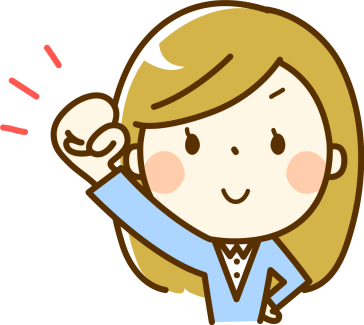 日時　　：毎月第１日曜日　午前８時半～午後３時場所　　：備前市日生町　五味の市　雨天実行（屋内にて実行）募集数　：３０ブース程度出店料金：１ブース（２ｍ×２ｍ）あたり１，５００円＜募集条件＞・業者、プロの方問いません。・１８歳未満の方だけでの参加はできません。必ず１８歳以上の方（高校生は不可です）を代表として一緒にご参加ください。・出店は申込本人とし、主催者の許可なく出店権利を他人に譲渡転売することはできません。・出品物は家庭内の不用品・手作り品など。・食品、飲食物、生き物、医薬品の販売はできません。・公序良俗に反する物品、日本の法令に反する物品（コピー商品など）の販売はできません。・高額商品、電化製品等の返品の義務が生じる可能性のある出品はできません。・主催者が不適当と認めるものは出品できません。・火気の使用はできません。・勧誘、宣伝活動等フリーマーケット以外の行為はできません。・上記の条件や、当日主催者の指示に従っていただけない場合は、退場して頂く場合があります。＜申込方法＞・件名に「フリマ申込」、本文に「①氏名②電話番号③出店希望日④出店内容（具体的に）⑤ディスプレイ方法」を明記の上、メールまたはＦＡＸにてお申込みください。・受付は開催１週間前まで先着順に行います。メール：info@かいしゃ.biz（info@xn--n8jn1b7l.biz）ＦＡＸ：086-274-3559（裏面へつづく）＜開催当日について＞・受付は午前８時３０分から行います。・開店は午前９時から午後３時となります。・搬出は午後３時から手運びまたは台車でお願いします。・ブース内のレイアウトは自由ですが、敷物・テーブル等は各自でご用意ください。・テント等は用意しません。天候により日差し対策等もご用意ください。・出店者が出したごみ・ダンボールなどは必ず出店者がお持ち帰りください。・出店と販売に関する事故・紛争などはすべて当事者間の責任において対応処理してください。いかなる理由においても、主催者は損害などの責任を一切負いません。●問合せ先●　五味の市フリーマーケット出店者募集係株式会社かいしゃ　〒700-0022　岡山市北区岩田町５－７ＴＥＬ：086-201-2547　ＦＡＸ：086-274-3559　担当：岡崎メール：info@かいしゃ.biz（info@xn--n8jn1b7l.biz）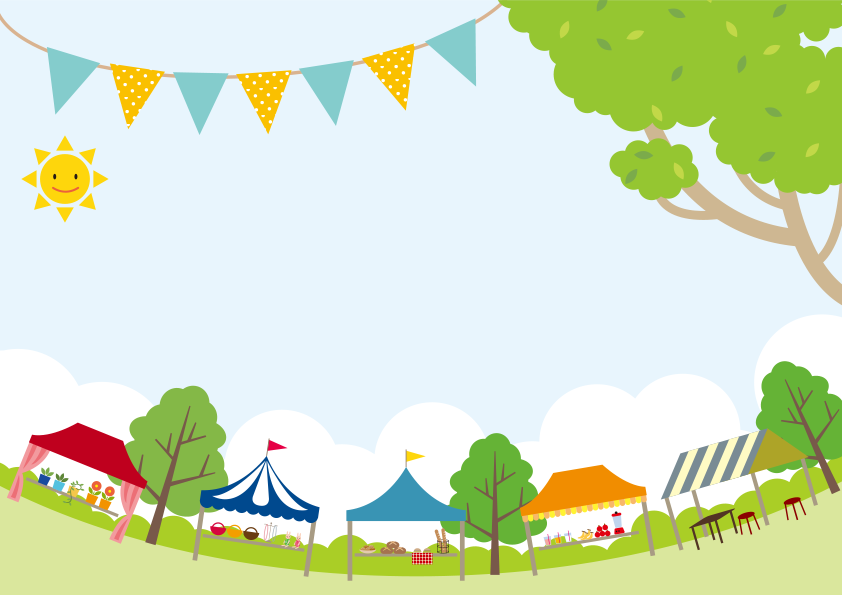 